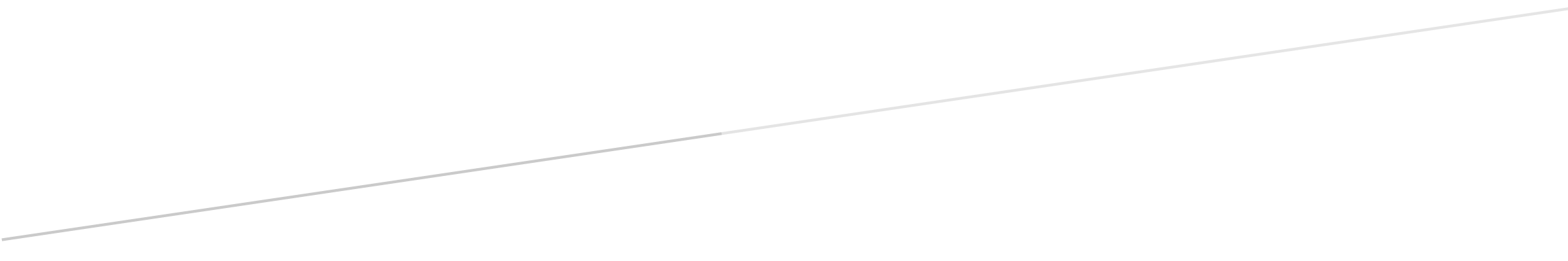 ●入院患者さんのご家族等（２名まで）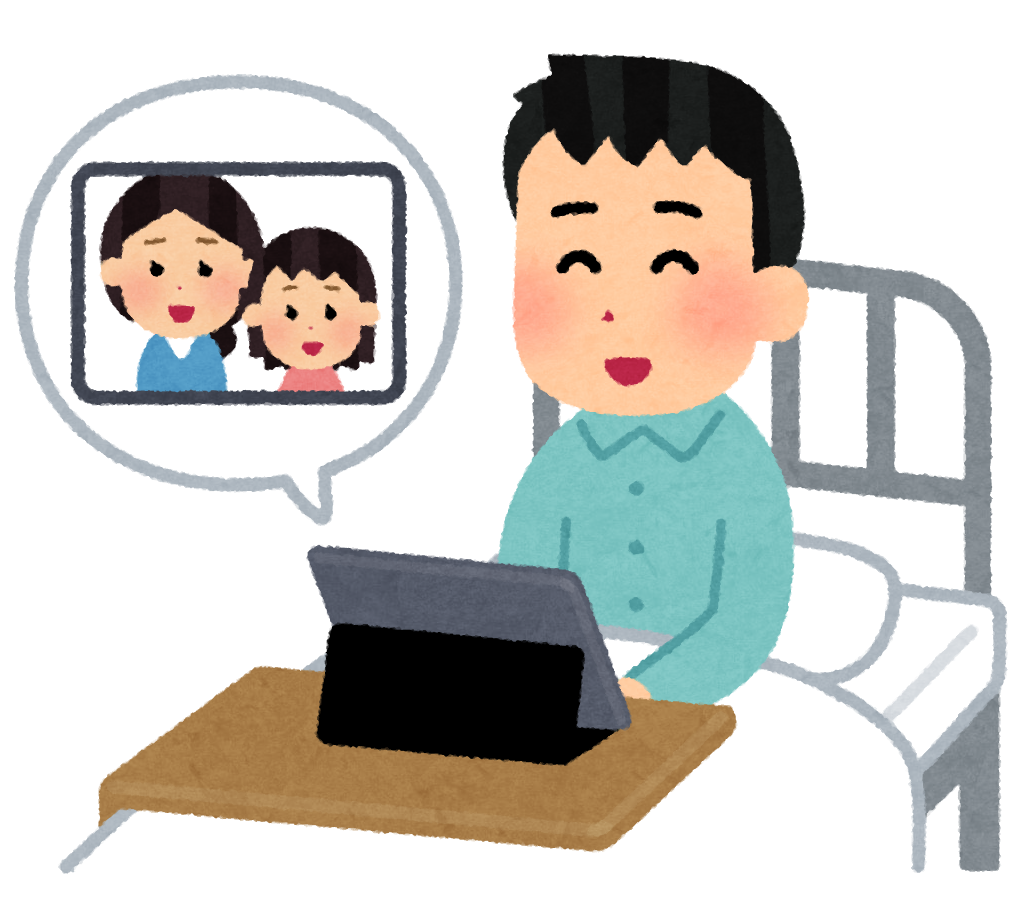 ●月曜日と水曜日（祝日を除く）●１５時と１５時３０分（１枠１０分間）●１階多目的室（患者さんは２階病室）●月曜日～金曜日（祝日を除く）受付時間１２時～１５時　　お電話（０２２９－７２－１３５５）でご都合の良い日時をお伝えください　　１回の予約は１枠まで（複数回の予約はできません）　　キャンセルの場合は必ずご連絡ください※患者さんの体調不良や通信機器の故障等により急遽中止となる場合がございます※病状等の問い合わせには応じられませんのでご了承ください大崎市民病院岩出山分院